Directorio de Agencias de PRDirectorio de Agencias FederalesDirectorio de Municipios de PRUS District Courts - PR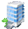 Dirección Física Dirección PostalTeléfonos / FaxHorario de ServicioCLERK OF COURT FRANCES RIOS DE MORANCLERK OF COURT FRANCES RIOS DE MORANCLERK OF COURT FRANCES RIOS DE MORANCLERK OF COURT FRANCES RIOS DE MORANFederico Degetau Federal  Building, Room 150Carlos Chardon StreetSan Juan, PR  00918-1767Federico Degetau Federal	Building, Room 150	Carlos Chardón Street	San Juan, PR  00918-1767	Tel.:  (787) 772-3000Fax:  (787)  772-34158:30 a.m.-4:30 p.m.CHIEF DEPUTY CLERKCHIEF DEPUTY CLERKCHIEF DEPUTY CLERKCHIEF DEPUTY CLERKFederico Degetau Federal  Building, Room 150Carlos Chardon StreetSan Juan, PR  00918-1767Federico Degetau FederalBuilding, Room 150Carlos Chardón StreetSan Juan, PR  00918-1767Tel.:  (787) 772-3000Fax.: (787)  772-34158:30 a.m.-4:30 p.m.OPERATIONS MANAGEROPERATIONS MANAGEROPERATIONS MANAGEROPERATIONS MANAGERFederico Degetau Federal  Building, Room 150Carlos Chardon StreetSan Juan, PR  00918-1767Federico Degetau FederalBuilding, Room 150Carlos Chardón StreetSan Juan, PR  00918-1767Tel.:  (787) 772-3060Fax.:  (787  772-30778:30 a.m.-4:30 p.m.APPEAL’S CLERKAPPEAL’S CLERKAPPEAL’S CLERKAPPEAL’S CLERKFederico Degetau Federal  Building, Room 150Carlos Chardon StreetSan Juan, PR  00918-1767Federico Degetau FederalBuilding, Room 150Carlos Chardón StreetSan Juan, PR  00918-1767Tel.:  (787) 772-3050Fax.: (787) 772-33108:30 a.m.-4:30 p.m.DOCKETS CLERKSDOCKETS CLERKSDOCKETS CLERKSDOCKETS CLERKSFederico Degetau Federal  Building, Room 150Carlos Chardon StreetSan Juan, PR  00918-1767Federico Degetau FederalBuilding, Room 150Carlos Chardón StreetSan Juan, PR  00918-1767Tel.:  (787) 772-3062Tel.:  (787) 772-3052Tel.:  (787) 772-3023Tel.:  (787) 772-3074Tel.:  (787) 772-3005Tel.:  (787) 772-3071Tel.:  (787) 772-3050Fax. : (787) 772-33108:30 a.m.-4:30 p.m.CM/ECF HOT LINECM/ECF HOT LINECM/ECF HOT LINECM/ECF HOT LINEFederico Degetau Federal  Building, Room 150Carlos Chardón StreetSan Juan, PR  00918-1767Federico Degetau FederalBuilding, Room 150Carlos Chardón StreetSan Juan, PR  00918-1767Tel.:  (787) 772-34498:30 a.m.-4:30 p.m.STAFF INTERPRETERSSTAFF INTERPRETERSSTAFF INTERPRETERSSTAFF INTERPRETERSFederico Degetau Federal  Building, Room 150Carlos Chardón StreetSan Juan, PR  00918-1767Federico Degetau FederalBuilding, Room 150Carlos Chardón StreetSan Juan, PR  00918-1767Tel.:  (787) 772-3066Tel.:  (787) 772-3065Tel.:  (787) 772-3064Tel.:  (787) 772-3069Tel.:  (787) 772-3067Tel.:  (787) 772-3070Tel.:  (787) 772-30688:30 a.m.-4:30 p.m.FILE SECTIONFILE SECTIONFILE SECTIONFILE SECTIONFederico Degetau Federal  Building, Room 150Carlos Chardón StreetSan Juan, PR  00918-1767Federico Degetau FederalBuilding, Room 150Carlos Chardón StreetSan Juan, PR  00918-1767Tel.:  (787) 772-30258:30 a.m.-4:30 p.m.FINANCE SECTIONFINANCE SECTIONFINANCE SECTIONFINANCE SECTIONFederico Degetau Federal  Building, Room 150Carlos Chard ón StreetSan Juan, PR  00918-1767Federico Degetau FederalBuilding, Room 150Carlos Chardón StreetSan Juan, PR  00918-1767Tel.:  (787) 772-30368:30 a.m.-4:30 p.m.SYSTEM DEPARTMENTSYSTEM DEPARTMENTSYSTEM DEPARTMENTSYSTEM DEPARTMENTFederico Degetau Federal  Building, Room 150Carlos Chardón StreetSan Juan, PR  00918-1767Federico Degetau FederalBuilding, Room 150Carlos Chardón StreetSan Juan, PR  00918-1767Tel.:  (787) 772-30868:30 a.m.-4:30 p.m.SUPPLY CLERKSUPPLY CLERKSUPPLY CLERKSUPPLY CLERKFederico Degetau Federal  Building, Room 150Carlos Chardón StreetSan Juan, PR  00918-1767Federico Degetau FederalBuilding, Room 150Carlos Chardón StreetSan Juan, PR  00918-1767Tel.:  (787) 772-30388:30 a.m.-4:30 p.m.JURY ADMINISTRATIONJURY ADMINISTRATIONJURY ADMINISTRATIONJURY ADMINISTRATIONFederico Degetau Federal  Building, Room 150Carlos Chardón StreetSan Juan, PR  00918-1767Federico Degetau FederalBuilding, Room 150Carlos Chardón StreetSan Juan, PR  00918-1767Tel. Isla:  1-800-3420Tel. Metro :  (787) 772-3333Court Library: (787) 772-3096CJA Clerk :  (787) 772-30578:30 a.m.-4:30 p.m.U.S. DISTRICT COURT JUDGES CHIEF JUDGE JOSE ANTONIO FUSTEU.S. DISTRICT COURT JUDGES CHIEF JUDGE JOSE ANTONIO FUSTEU.S. DISTRICT COURT JUDGES CHIEF JUDGE JOSE ANTONIO FUSTEU.S. DISTRICT COURT JUDGES CHIEF JUDGE JOSE ANTONIO FUSTEFederico Degetau Federal  Building, Room 150Carlos Chardón StreetSan Juan, PR  00918-1767Federico Degetau FederalBuilding, Room 150Carlos Chardón StreetSan Juan, PR  00918-1767Secretary:  (787) 772-3120Courtroom Deputy:  (787) 772-3053Docket Clerk: (787) 772-3078Law Clerk : (787) 772-31218:30 a.m.-4:30 p.m.JUDGE CARMEN CONSUELO CEREZOJUDGE CARMEN CONSUELO CEREZOJUDGE CARMEN CONSUELO CEREZOJUDGE CARMEN CONSUELO CEREZOFederico Degetau Federal  Building, Room 150Carlos Chardón StreetSan Juan, PR  00918-1767Federico Degetau FederalBuilding, Room 150Carlos Chardón StreetSan Juan, PR  00918-1767Secretary:  (787) 772-3110Courtroom Deputy:  (787) 772-3059Docket Clerk : (787) 772-3052Law Clerk: (787) 772-31118:30 a.m.-4:30 p.m.JUDGE DANIEL R. DOMINGUEZJUDGE DANIEL R. DOMINGUEZJUDGE DANIEL R. DOMINGUEZJUDGE DANIEL R. DOMINGUEZFederico Degetau Federal  Building, Room 150Carlos Chardón StreetSan Juan, PR  00918-1767Federico Degetau FederalBuilding, Room 150Carlos Chardón StreetSan Juan, PR  00918-1767Secretary:  (787) 772-3160Courtroom Deputy:  (787) 772-3051Docket Clerk: (787) 772-3049Law Clerk: (787) 772-31618:30 a.m.-4:30 p.m.JUDGE JAY A. GARCIA GREGORYJUDGE JAY A. GARCIA GREGORYJUDGE JAY A. GARCIA GREGORYJUDGE JAY A. GARCIA GREGORYFederico Degetau Federal  Building, Room 150Carlos Chardón StreetSan Juan, PR  00918-1767Federico Degetau FederalBuilding, Room 150Carlos Chardón StreetSan Juan, PR  00918-1767Secretary:  (787) 772-3170Courtroom Deputy:  (787) 772-3099Docket Clerk: (787) 772-3071Law Clerk: (787) 772-31718:30 a.m.-4:30 p.m.JUDGE AIDA M. DELGADO COLONJUDGE AIDA M. DELGADO COLONJUDGE AIDA M. DELGADO COLONJUDGE AIDA M. DELGADO COLONFederico Degetau Federal  Building, Room 150Carlos Chardón StreetSan Juan, PR  00918-1767Federico Degetau FederalBuilding, Room 150Carlos Chardón StreetSan Juan, PR  00918-1767Secretary:  (787) 772-3195Courtroom Deputy:  (787) 772-3044Docket Clerk: (787) 772-3052Law Clerk: (787) 772-31968:30 a.m.-4:30 p.m.JUDGE GUSTAVO A. GELPIJUDGE GUSTAVO A. GELPIJUDGE GUSTAVO A. GELPIJUDGE GUSTAVO A. GELPIFederico Degetau Federal  Building, Room 150Carlos Chardón StreetSan Juan, PR  00918-1767Federico Degetau FederalBuilding, Room 150Carlos Chardón StreetSan Juan, PR  00918-1767Secretary:  (787) 772-3102Courtroom Deputy:  (787)  772-3046Docket Clerk: (787)  772-3078Law Clerk: (787)  772-31038:30 a.m.-4:30 p.m.JUDGE FRANCISCO A. BESOSAJUDGE FRANCISCO A. BESOSAJUDGE FRANCISCO A. BESOSAJUDGE FRANCISCO A. BESOSAFederico Degetau Federal  Building, Room 150Carlos Chardón StreetSan Juan, PR  00918-1767Federico Degetau FederalBuilding, Room 150Carlos Chardón StreetSan Juan, PR  00918-1767Secretary:  (787) 772-3240Courtroom Deputy:  (787)  772-3073Docket Clerk:  (787)  772-3071Law Clerk:  (787)  772-32418:30 a.m.-4:30 p.m.SENIOR JUDGE JUAN M. PEREZ-GIMENEZSENIOR JUDGE JUAN M. PEREZ-GIMENEZSENIOR JUDGE JUAN M. PEREZ-GIMENEZSENIOR JUDGE JUAN M. PEREZ-GIMENEZFederico Degetau Federal  Building, Room 150Carlos Chardón StreetSan Juan, PR  00918-1767Federico Degetau FederalBuilding, Room 150Carlos Chardón StreetSan Juan, PR  00918-1767Secretary:  (787) 772-3140Courtroom Deputy:  (787)  772-3056Docket Clerk:  (787)  772-3062Law Clerk:  (787)  772-31418:30 a.m.-4:30 p.m.U S DISTRICT COURT OLD SAN JUAN – CLERK’S OFFICE ANNEXU S DISTRICT COURT OLD SAN JUAN – CLERK’S OFFICE ANNEXU S DISTRICT COURT OLD SAN JUAN – CLERK’S OFFICE ANNEXU S DISTRICT COURT OLD SAN JUAN – CLERK’S OFFICE ANNEXSecretary:  (787) 977-6050Courtroom Deputy /Docket Clerk:  (787)  977-6138Law Clerk:  (787) 977-6051SENIOR JUDGE SENIOR JUDGE SENIOR JUDGE SENIOR JUDGE Secretary: (787) 977-6070Courtroom Deputy / Docket Clerk:   (787) 977-6138Law Clerk:  (787) 977-6073 SENIOR JUDGE SALVADOR E. CASELLASSENIOR JUDGE SALVADOR E. CASELLASSENIOR JUDGE SALVADOR E. CASELLASSENIOR JUDGE SALVADOR E. CASELLAS300 Recinto Sur StreetOld San Juan, PR  300 Recinto Sur StreetSan Juan, PR  00901Secretary :  (787) 977-6060Courtroom Deputy / Docket Clerk  (787) 977-6138  Law Clerk:  (787) 977-60639:00 a.m. – 6:00 p.m.U S MAGISTRATE JUDGESMAGISTRATE JUDGE Silvia Carreino  CollU S MAGISTRATE JUDGESMAGISTRATE JUDGE Silvia Carreino  CollU S MAGISTRATE JUDGESMAGISTRATE JUDGE Silvia Carreino  CollU S MAGISTRATE JUDGESMAGISTRATE JUDGE Silvia Carreino  CollFederico Degetau Federal  Building, Office Carlos Chardón StreetSan Juan, PR  00918-1767Federico Degetau Federal  Building, Office Carlos Chardón StreetSan Juan, PR  00918-1767Secretary :  (787) 772-3190Courtroom Deputy:  (787)  772-3054Law Clerk: (787) 772-31919:00 a.m. -6:00 p.m.MAGISTRATE JUDGE CAMILLE L. VELEZ RIVEMAGISTRATE JUDGE CAMILLE L. VELEZ RIVEMAGISTRATE JUDGE CAMILLE L. VELEZ RIVEMAGISTRATE JUDGE CAMILLE L. VELEZ RIVEFederico Degetau Federal  Building, Office 459Carlos Chardón StreetSan Juan, PR  00918-1767Federico Degetau Federal  Building, Office 459Carlos Chardón StreetSan Juan, PR  00918-1767Secretary:  (787) 772-3188Courtroom Deputy:  (787)  772-3043Law Clerk: (787) 772-31848:30 a.m. -  5:30 p.m.MAGISTRATE JUDGE BRUCE J. McGIVERINMAGISTRATE JUDGE BRUCE J. McGIVERINMAGISTRATE JUDGE BRUCE J. McGIVERINMAGISTRATE JUDGE BRUCE J. McGIVERINFederico Degetau Federal  Building, Office 483Carlos Chardón StreetSan Juan, PR  00918-1767Federico Degetau Federal  Building, Office 483Carlos Chardón StreetSan Juan, PR  00918-1767Secretary:  (787) 772-3340Courtroom Deputy:  (787)  772-3045Law Clerk : (787) 772-3341MAGISTRATE JUDGE MARCOS E. LOPEZMAGISTRATE JUDGE MARCOS E. LOPEZMAGISTRATE JUDGE MARCOS E. LOPEZMAGISTRATE JUDGE MARCOS E. LOPEZFederico Degetau Federal  Building, Office 495Carlos Chardón StreetSan Juan, PR  00918-1767Federico Degetau Federal  Building, Office 495Carlos Chardón StreetSan Juan, PR  00918-1767Secretary :  (787) 772-3350Courtroom Deputy:  (787)  772-3058Law Clerk : (787) 772-3351PROBATION OFFICERECEPTIONPROBATION OFFICERECEPTIONPROBATION OFFICERECEPTIONPROBATION OFFICERECEPTIONFederico Degetau Federal  Building, Office 400Carlos Chardón StreetSan Juan, PR  00918-1767Federico Degetau Federal  Building, Office 400Carlos Chardón StreetSan Juan, PR  00918-1767Tel.:  (787) 766-5596Tel.:  (787) 766-5597Tel.:  (787) 766-5813Tel.:  (787) 281-4837Tel.:  (787) 281-4838 7:30 a.m. – 4:30 p.m.CHIEF PROBATION OFFICEREUSTAQUIO BABILONIACHIEF PROBATION OFFICEREUSTAQUIO BABILONIACHIEF PROBATION OFFICEREUSTAQUIO BABILONIACHIEF PROBATION OFFICEREUSTAQUIO BABILONIAFederico Degetau Federal Building Office 400Carlos Chardón StreetSan Juan, PR  00918-1767Federico Degetau Federal Building Office 400Carlos Chardón StreetSan Juan, PR  00918-1767Tel.:  (787) 766-55967:30 a.m. – 4:30 a.m.EXECUTIVE ASSISTANTANGIE CRUZEXECUTIVE ASSISTANTANGIE CRUZEXECUTIVE ASSISTANTANGIE CRUZEXECUTIVE ASSISTANTANGIE CRUZTel.:  (787) 766-5849DEPUTY CHIEF PROBATION OFFICEREDWARD H. FANKHANELDEPUTY CHIEF PROBATION OFFICEREDWARD H. FANKHANELDEPUTY CHIEF PROBATION OFFICEREDWARD H. FANKHANELDEPUTY CHIEF PROBATION OFFICEREDWARD H. FANKHANELTel.:  (787) 766-5597ASSISTANT DEPUTY CHIEF PROBATION OFFICERHUMBERTO MARCHANDASSISTANT DEPUTY CHIEF PROBATION OFFICERHUMBERTO MARCHANDASSISTANT DEPUTY CHIEF PROBATION OFFICERHUMBERTO MARCHANDASSISTANT DEPUTY CHIEF PROBATION OFFICERHUMBERTO MARCHANDTel.:  (787) 766-5867ZULMA BASORAZULMA BASORAZULMA BASORAZULMA BASORATel.:  (787) 766-5814HUMAN RESOURCES TECHNICIANEVELYN CRUZHUMAN RESOURCES TECHNICIANEVELYN CRUZHUMAN RESOURCES TECHNICIANEVELYN CRUZHUMAN RESOURCES TECHNICIANEVELYN CRUZTel.:  (787) 766-5648SUPERVISING OFFICERCARLINA CORTESSUPERVISING OFFICERCARLINA CORTESSUPERVISING OFFICERCARLINA CORTESSUPERVISING OFFICERCARLINA CORTESTel.:  (787) 766-5816DANA RODRÍGUEZDANA RODRÍGUEZDANA RODRÍGUEZDANA RODRÍGUEZTel.:  (787) 281-1524MIGUEL BERRIOSMIGUEL BERRIOSMIGUEL BERRIOSMIGUEL BERRIOSTel.:  (787) 771-4094RAUL GONZALEZRAUL GONZALEZRAUL GONZALEZRAUL GONZALEZTel.:  (787) 766-5829SIGFRIDO IRIZARRYSIGFRIDO IRIZARRYSIGFRIDO IRIZARRYSIGFRIDO IRIZARRYTel.:  (787) 766-5861JOSE A. SOTOJOSE A. SOTOJOSE A. SOTOJOSE A. SOTOTel.:  (787) 766-5818OFFICER-IN-CHARGENORMA RIVERAOFFICER-IN-CHARGENORMA RIVERAOFFICER-IN-CHARGENORMA RIVERAOFFICER-IN-CHARGENORMA RIVERATel.:  (787) 771-1269PROBATION OFFICERSLUIS SANTANAPROBATION OFFICERSLUIS SANTANAPROBATION OFFICERSLUIS SANTANAPROBATION OFFICERSLUIS SANTANATel.:  (787) 281-1527NELSON MENDOZANELSON MENDOZANELSON MENDOZANELSON MENDOZATel.:  (787) 766-5597LUIS ENID APONTELUIS ENID APONTELUIS ENID APONTELUIS ENID APONTETel.:  (787) 766-5842MILISSA Y. APONTEMILISSA Y. APONTEMILISSA Y. APONTEMILISSA Y. APONTETel.:  (787) 294-1648MIGUEL A. ARROYOMIGUEL A. ARROYOMIGUEL A. ARROYOMIGUEL A. ARROYOTel.:  (787) 766-6356BENJAMIN BONILLABENJAMIN BONILLABENJAMIN BONILLABENJAMIN BONILLATel.:  (787) 281-4982CARLOS CANCIOCARLOS CANCIOCARLOS CANCIOCARLOS CANCIOTel.:  (787) 281-4995VICTOR CANINOVICTOR CANINOVICTOR CANINOVICTOR CANINOTel.:  (787) 771-3629VICTOR CARLOVICTOR CARLOVICTOR CARLOVICTOR CARLOTel.:  (787) 281-4966MANUEL CASANOVAMANUEL CASANOVAMANUEL CASANOVAMANUEL CASANOVATel.:  (787) 766-5984AUGUST CASTROAUGUST CASTROAUGUST CASTROAUGUST CASTROTel.:  (787) 766-5846EDDEBIE COFRESIEDDEBIE COFRESIEDDEBIE COFRESIEDDEBIE COFRESITel.:  (787) 281-4994ANDREA CRIBBENANDREA CRIBBENANDREA CRIBBENANDREA CRIBBENTel.:  (787) 294-1649BRENDA L. DAVILABRENDA L. DAVILABRENDA L. DAVILABRENDA L. DAVILATel.:  (787) 766-5862DE SANTIAGO MARTINDE SANTIAGO MARTINDE SANTIAGO MARTINDE SANTIAGO MARTINTel.:  (787) 766-5860LUIS ENCARNACIÓNLUIS ENCARNACIÓNLUIS ENCARNACIÓNLUIS ENCARNACIÓNTel.:  (787) 281-4984JOSE FIGUEROAJOSE FIGUEROAJOSE FIGUEROAJOSE FIGUEROATel.:  (787) 766-6153MIRIAM FIGUEROAMIRIAM FIGUEROAMIRIAM FIGUEROAMIRIAM FIGUEROATel.:  (787) 281-4980MARIA M. GOYTIAMARIA M. GOYTIAMARIA M. GOYTIAMARIA M. GOYTIATel.:  (787) 281-4910MAGALY IRIZARRYMAGALY IRIZARRYMAGALY IRIZARRYMAGALY IRIZARRYTel.:  (787) 281-4901FERNANDO MORALESFERNANDO MORALESFERNANDO MORALESFERNANDO MORALESTel.:  (787) 766-5649BRENDA L. NIEVESBRENDA L. NIEVESBRENDA L. NIEVESBRENDA L. NIEVESTel.:  (787) 294-1647SILVIA ORTIZSILVIA ORTIZSILVIA ORTIZSILVIA ORTIZTel.:  (787) 766-5843DESSIREE REYESDESSIREE REYESDESSIREE REYESDESSIREE REYESTel.:  (787) 771-1401ORLANDO RULLANORLANDO RULLANORLANDO RULLANORLANDO RULLANTel.:  (787) 766-6503JEFFREY SEMIDEYJEFFREY SEMIDEYJEFFREY SEMIDEYJEFFREY SEMIDEYTel.:  (787) 771-3631MERANGELIE SERRANOMERANGELIE SERRANOMERANGELIE SERRANOMERANGELIE SERRANOTel.:  (787) 294-1651MARIBEL TORRESMARIBEL TORRESMARIBEL TORRESMARIBEL TORRESTel.:  (787) 766-5819ABNER VALCARCELABNER VALCARCELABNER VALCARCELABNER VALCARCELTel.:  (787) 766-5836KATHERINE VALENTINKATHERINE VALENTINKATHERINE VALENTINKATHERINE VALENTINTel.:  (787) 294-1695JOAN VAZQUEZJOAN VAZQUEZJOAN VAZQUEZJOAN VAZQUEZTel.:  (787) 294-1650YARIXA VAQUEZYARIXA VAQUEZYARIXA VAQUEZYARIXA VAQUEZTel.:  (787) 766-5920SANDRA VELEZSANDRA VELEZSANDRA VELEZSANDRA VELEZTel.:  (787) 281-4911YVETTE VILLEGASYVETTE VILLEGASYVETTE VILLEGASYVETTE VILLEGASTel.:  (787) 771-3630PROBATION OFFICER ASSISTANTEVELYN JIMENEZPROBATION OFFICER ASSISTANTEVELYN JIMENEZPROBATION OFFICER ASSISTANTEVELYN JIMENEZPROBATION OFFICER ASSISTANTEVELYN JIMENEZTel.:  (787) 281-1535LABORATORY TECHNICIANMELVIN MORALESLABORATORY TECHNICIANMELVIN MORALESLABORATORY TECHNICIANMELVIN MORALESLABORATORY TECHNICIANMELVIN MORALESTel.:  (787) 281-1577COURT SERVICES DIVISIONRECEPTIONCOURT SERVICES DIVISIONRECEPTIONCOURT SERVICES DIVISIONRECEPTIONCOURT SERVICES DIVISIONRECEPTIONTel.:  (787) 771-1280Tel.:  (787) 771-1281Fax:   (787) 766-5651Fax:   (787) 294-1665SUPERVISING OFFICERSUPERVISING OFFICERSUPERVISING OFFICERSUPERVISING OFFICERTel.:  (787) 281-1524ANGEL MEAUXANGEL MEAUXANGEL MEAUXANGEL MEAUXTel.:  (787) 281-1525MARANGELIE SERRANOMARANGELIE SERRANOMARANGELIE SERRANOMARANGELIE SERRANOTel.:  (787) 294-1651LILIANA MENDEZLILIANA MENDEZLILIANA MENDEZLILIANA MENDEZTel.:  (787) 281-1521WENDY MORENOWENDY MORENOWENDY MORENOWENDY MORENOTel.:  (787) 281-1520NANCY MENENDEZNANCY MENENDEZNANCY MENENDEZNANCY MENENDEZTel.:  (787) 281-1584GUILLERMO J. MONTAÑEZGUILLERMO J. MONTAÑEZGUILLERMO J. MONTAÑEZGUILLERMO J. MONTAÑEZTel.:  (787) 281-1550FEDERAL PUBLIC DEFENDER FEDERAL PUBLIC DEFENDERFEDERAL PUBLIC DEFENDER FEDERAL PUBLIC DEFENDERFEDERAL PUBLIC DEFENDER FEDERAL PUBLIC DEFENDERFEDERAL PUBLIC DEFENDER FEDERAL PUBLIC DEFENDERTel.:  (787) 281-4922U S BANKRUPTCY COURT FOR PUERTO RICO – CLERK’S OFFICECLERK OF THE COURT CELESTINO MATT - MENDEZU S BANKRUPTCY COURT FOR PUERTO RICO – CLERK’S OFFICECLERK OF THE COURT CELESTINO MATT - MENDEZU S BANKRUPTCY COURT FOR PUERTO RICO – CLERK’S OFFICECLERK OF THE COURT CELESTINO MATT - MENDEZU S BANKRUPTCY COURT FOR PUERTO RICO – CLERK’S OFFICECLERK OF THE COURT CELESTINO MATT - MENDEZTel.:  (787) 977-6000CHIEF JUDGE GERARDO A. CARLOCHIEF JUDGE GERARDO A. CARLOCHIEF JUDGE GERARDO A. CARLOCHIEF JUDGE GERARDO A. CARLOSecretary  :    (787) 977-6040Law Clerks:    (787) 977-6040JUDGE ENRIQUE S. LAMOUTTEJUDGE ENRIQUE S. LAMOUTTEJUDGE ENRIQUE S. LAMOUTTEJUDGE ENRIQUE S. LAMOUTTESecretary  :    (787) 977-6030 Law Clerks:    (787) 977-6030JUDGE SARA DE JESUSJUDGE SARA DE JESUSJUDGE SARA DE JESUSJUDGE SARA DE JESUSSecretary  :    (787) 977-6020Law Clerks:    (787) 977-6020U S COURT OF APPEALS FOR THE FIRST CIRCUITJUDGE JUAN R. TORRUELLAU S CIRCUIT JUDGEU S COURT OF APPEALS FOR THE FIRST CIRCUITJUDGE JUAN R. TORRUELLAU S CIRCUIT JUDGEU S COURT OF APPEALS FOR THE FIRST CIRCUITJUDGE JUAN R. TORRUELLAU S CIRCUIT JUDGEU S COURT OF APPEALS FOR THE FIRST CIRCUITJUDGE JUAN R. TORRUELLAU S CIRCUIT JUDGESecretary  :    (787) 977-6146Law Clerks:    (787) 729-6724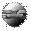 Otros Enlaces